АДМИНИСТРАЦИЯ МОГОЧИНСКОГО СЕЛЬСКОГО ПОСЕЛЕНИЯМОЛЧАНОВСКИЙ РАЙОН, ТОМСКАЯ ОБЛАСТЬПОСТАНОВЛЕНИЕ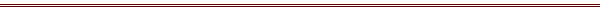 от «18» сентября 2020 г.							        № 107с. Могочино«О создании комиссии по преддекларационному обследованиюгидротехнического сооружения»В связи с необходимостью проведения преддекларационного обследования гидротехнического  сооружения ГТС « Ограждающая дамба с. Могочино (р.Обь) в Молчановском районе Томской области, находящееся в собственности муниципального образования « Могочинское сельское поселение» ПОСТАНОВЛЯЮ:Создать комиссию и провести преддекларационное обследование в период с 23 по 25 сентября 2020 года в составе:Председатель комиссии:Миков С.И. – Инженер Администрации Могочинского сельского поселения Молчановского района Томской области Заместитель председателя комиссии:Дорофеева Е.С. – заместитель главы Администрации Могочинского сельского поселения Молчановского района Томской области Члены комиссии:Москалев В.Ю.(по согласованию) – начальник отдела по надзору за ГТС Сибирского управления Ростехнадзора ;Маркинов М.М.(по согласованию). –  Врио исполняющего обязанности заместителя начальника части  25 МСЧ ; Мершина Г.И. .( по согласованию)  – заместитель руководителя – начальник отдела водных ресурсов Верхне-Обского БВУ по Томской области;Белая М.А. ( по согласованию) – консультант отдела водных ресурсов Департамента природных ресурсов и охраны окружающей среды Томской области;Торгов С.В (по согласованию). - начальник отдела проектных и научно-исследовательских работ ООО НПО «Хайдекс»     2. Настоящее постановление подлежит опубликованию в печатном издании «Информационный бюллетень» и размещению в сети «Интернет» на официальном сайте муниципального образования «Могочинское сельское поселение» по адресу (http://www.mogochino.ru/).    3. Контроль за исполнением настоящего постановления возложить на Заместителя Главы администрации Могочинского сельского поселения Дорофееву Екатерину Сергеевну.Глава Могочинского сельского поселения                                                             А.В. Детлукова 